Onlive Server Announced a Pragmatic Choice Ukraine VPS Hosting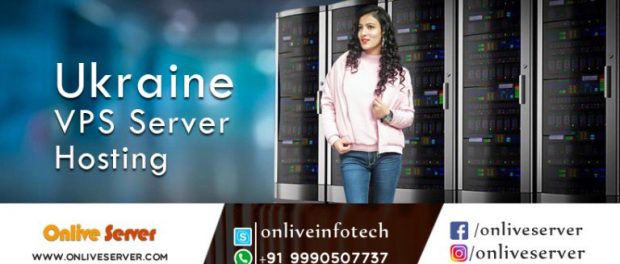 Ghaziabad/Uttar Pradesh, India, 2020-Jul-04 — /EPR Network/ — When you are preparing to start a website to showcase your services or products, there are some essential factors that you should consider before sign up with Ukraine VPS Hosting Plans. You might know that, for a global reach, web hosting is necessary. Also, you should have a mental map about the design of the website as well as how you can use it to serve the target audience. For example, you should know what kind of content you must include on your website to cater to the visitor’s interest.However, besides all the above things, you cannot neglect the importance of selecting the right hosting plan for your website. When it comes to select the perfect hosting plan, two options will be available for you. They have shared web hosting and Cheap VPS Hosting.Is Shared Web Hosting Good for the Website Owners?
For those who have just started their business and have a tight budget, can use a shared web hosting. However, in shared hosting, you might have to share your resources such as processing power, bandwidth, disk space with others. Hence, multiple users use the same resources, and therefore loading speed of your server will be reduced day by day.Besides, with the shared web hosting, you cannot enjoy ultimate server space or bandwidth and for this reason, you will not be able to enjoy a high network uptime. Therefore, if you are planning to grow your business activities, you can rely on VPS server hosting that is more scalable and secure.Why is Cheap VPS Server a better choice for Business?
If your website is dealing with the private information of customers as well as engaging high traffic, you can opt for a VPS server. In VPS hosting, an entire physical server is rented by an organization so that only that company can use the resources. As resources are never shared, you can get a high network uptime.Also, if you work with the Ukraine VPS Hosting, then you will get some additional benefits. Like, there are no chances of backlisted. Apart from this, a VPS server can provide you with more security than shared web hosting. A cheap VPS server can even increase the loading speed of your server and this will surely improve your search engine ranking. I Hope, you might know that, for an online business, search engine ranking plays an important role.One of the major benefits of choosing the Cheap VPS hosting solution is that you will get the root access of the server. It means you can change the server setting to install software and applications which might fulfill your business requirements. Apart from this, if you rent a managed cheap VPS server, the entire process, like securing, monitoring will be handled by the VPS service provider. You can be assured that all the server related issues will be resolved by your service provider’s support team without any delay. Also, if you choose the Ukraine VPS server as your partner, your server does not face the downtime problem.Why should you upgrade to VPS Server Hosting Solutions?
If you rent a cheap VPS server, then to accommodate high web traffic, you can upgrade additional resources. Such as greater bandwidth and high processing power. Besides that, there are minimum chances of hacking or malicious attacks. Therefore, when you have started with a shared web hosting plan and find that other users are eating the server resources, you should instantly rent a cheap VPS Hosting and reach your business to the topmost level.Besides that, if your server is dealing with the online financial transaction that requires confidentiality, you can choose a cheap VPS server. Also, with a VPS server, you can enjoy the kind of reliability that you need to install new applications or configure the server settings.Parting Words
VPS servers are generally costlier than the shared servers, however, if you are looking for a cheap VPS server, your search can be ended with the Ukraine VPS Hosting. Therefore, if you are really serious about your online business, do not waste your valuable time and immediately rent a cheap VPS server.Frequently Asked QuestionsHow you can Maintain a VPS Server?
Here are the steps you can take to make sure that your server’s performance will never lag.Secure Remote Management Tool: To avoid hacking trouble, you can use the remote management tool.Change the Password: Do not keep the same password for too long, change it after every two months.Keep your OS Update: Whenever the Linux or Windows OS is updating, ensure that all patches are quickly applied to your website.What are the Advantages of the VPS Server Hosting?
If you use a cheap VPS server, it means you will get high performance for your website. With a VPS server, you don’t need to share the resources. As other clients can not use your resources, therefore you will get more security. Also, a VPS server solution can improve the uptime rate and search engine ranking.How you can order a Cheap VPS Server?
It is a very simple process. At first, you have to choose the Server press order now option. Thereafter, you can use the server.What is the minimum contract period of a Cheap VPS Server?
The minimum contract period is 30 days. However, it totally depends on the server provider.How to Remotely work on the Server?
You should connect your server via the remote desktop connection and after that, you can remotely work on your server.Media contact: 
Call Us – +91 999 05 07737
Skype – Onliveinfotech
Email Us – Info@onliveserver.com
Visit Web – https://onliveserver.com/Press release distributed via EPR Network (http://express-press-release.net/submit-press-release.php)